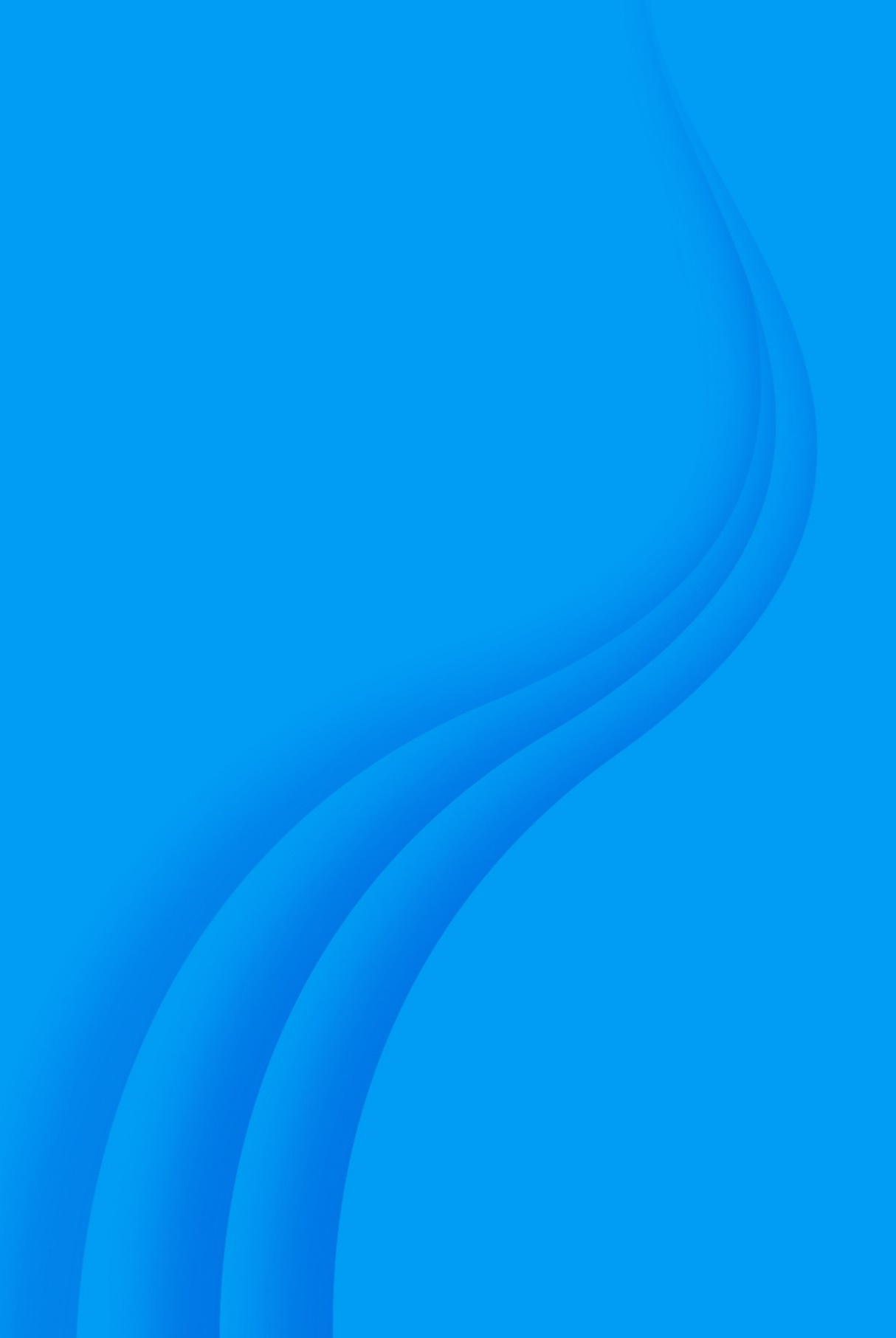 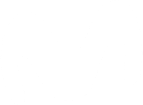 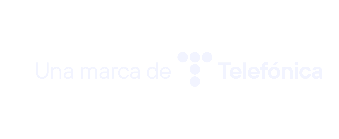 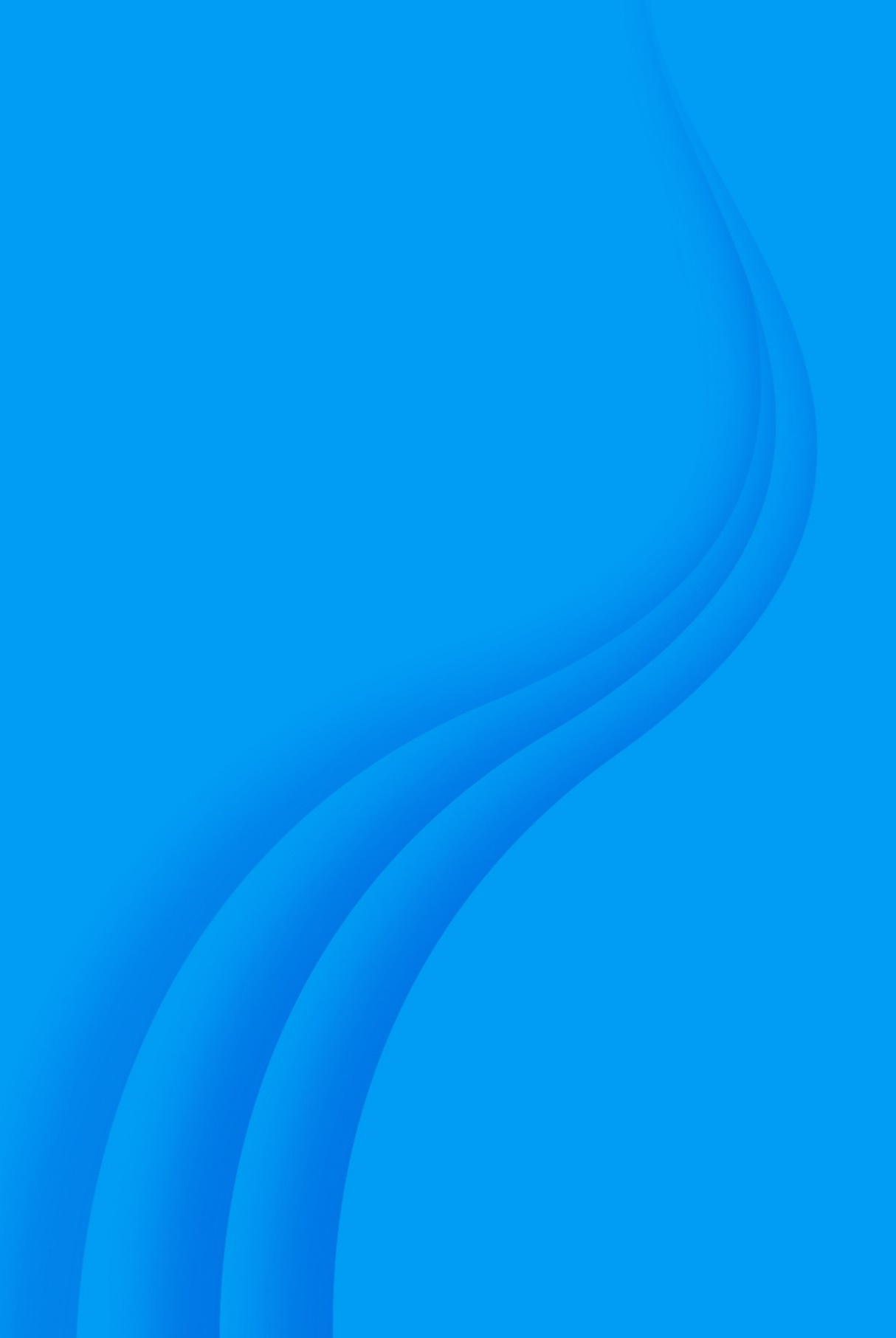 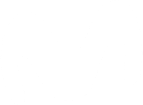 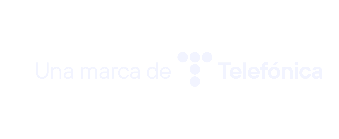 Movistar extiende su fibra óptica en SobradoEntran en conexión 177 nuevas unidades inmobiliarias en veinticinco núcleos de poblaciónMás del 41% de las viviendas del municipio disponen ya de esta avanzada infraestructura de comunicaciónA Coruña, jueves 30 de junio de 2022.- Movistar ha desplegado su Fibra Óptica hasta el Hogar -FTTH- en 25 núcleos de población de Sobrado, lo que ha permitido que 177 nuevas unidades inmobiliarias dispongan de esta avanzada infraestructura de comunicación.Estas viviendas se suman a las 156 ya conectadas en los últimos meses a la FTTH de Movistar, lo que supone más del 41% de todas las unidades inmobiliarias de Sobrado. Los  nuevos núcleos con cobertura de FTTH de Movistar son  Couso, Outeiro, lamas, Vilar, Lodeiro, Lago, Medoña, Carral, Portocabado, Portoca, Abeleiras, Manciñeiras, Fondo de Codesoso, Anuqueira, Vilar da Maceira, Eirije, Cruz de Castro, Guiso, Viladomonte, Camareiro, Picoto, Cepo, Guitiza, Cimadevilla y Mesón.Los hogares conectados pueden disfrutar ya de la fibra óptica de Movistar, que ofrece voz con alta calidad en las llamadas y máxima velocidad de conexión a Internet en varios dispositivos (ordenador, tablet, móvil…) de forma simultánea y sin reducir la velocidad de conexión, entre otras ventajas. Además, si el usuario dispone de MovistarPlus+, tendrá acceso a canales de alta definición y podrá disfrutar de sus contenidos mientras navega por Internet, además de conseguir la máxima velocidad y respuesta en los juegos en red.